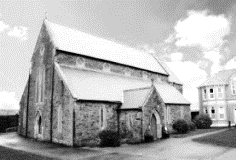 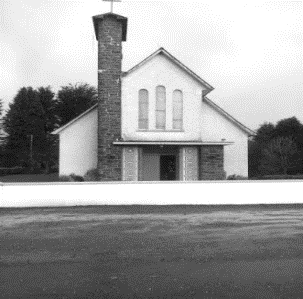 MASSES IN ST BRIDGID’S CHURCH DUAGHSunday 12th May @ 11:30 amSunday 19th May @ 11:30 amMASSES IN SACRED HEART CHURCH LYREACROMPANESunday 12th May @ 10:00 amSunday 19th May @ 10:00 amFIRST HOLY COMMUNION WEEKEND LYREPRIEST ON DUTY THIS WEEKEND: Fr Sean Hanafin 087-8341083 (Emergency number only)CHURCH NOTICESSPECIAL DIOCESAN COLLECTION THIS SUNDAY FOR EDUCATION OF CLERGY: will take place immediately after Holy Communion throughout the Diocese. This collection supports the education of our seminarians.  CONGRATULATION TO OUR FIRST COMMUNICANTS:  Well, done to all involved in our First Holy Ceremony with our children from Duagh National School on Saturday. The children, their family members and their teacher can be very proud. May God Bless them all.BOOKING OF MASSES / BAPTISMS / MARRIAGES /CERTS/ ETC FOR THE PARISH:  You may do them in two ways: Book directly with the Parish Office during Office hours on Tuesday, Wednesday & Thursday from 10.00 a.m. to 1.00 p.m. Alternatively, book online by sending an email to: duagh@dioceseofkerry.ie  and the Parish Secretary will be in touch with you.COMMUNION TO THE SICK & HOUSEBOUND IN THE PARISH: Should anybody require a priest to call to the Sick or Housebound at their home feel free to contact Fr. Jack at 087-1027961 or contact Fr. Declan in Listowel at 068-21188. Either one is only too happy to call to you. ThanksAdoration of the Blessed SACRAMENT takes place each Friday in Duagh Church from 3.00 p.m. in the afternoon. Public Rosary starts at 7.00 p.m. Mass starts at 7:30 p. m. MONTHLY FATIMA ROSARY: will be held at Lacca Cross Grotto every Friday during the month of May @ 8.00pm. All Welcome.COMMUNITY NOTICESDEMENTIA INCLUSIVE LISTOWEL are holding a Memory Wellness & Dementia Awareness Event in The Listowel Arms Hotel at 6.30pm - 9pm on Thursday, 16th May 2024. This is a free event to promote the importance of memory wellness and will include an input from consultant neurologist Dr. Antoinette O’Connor from Tallaght Hospital. This will be followed by a panel discussion consisting of Dementia advisors, Geriatrician from UHK, Kerry Memory Technology Resource Room, the Fuchsia Centre and more. There will also be some information Stands open at 6.30pm. Places are limited. Booking is essential.  Call or email Deirdre on 087-1880808  deirdre.kearin@hse.ieCOMMERATION AT GORTAGLANNA MONUMENT on Sunday May 12th @ 12.00 noon. All welcomeDUAGH SPORTS & LEISURE COMPLEX: A fantastic weekend of music is in store which takes place on Friday 24th May and Sat 25th. Tina Turner Tribute Act with Rebecca O'Connor takes centre stage with her world-renowned tribute to the Legendary songstress. Tickets - €30. On Sat 25th rising star Jack Keogh and The Kilkenny’s will be belting out Country and Folk. Tickets - €25. There is also a Weekend Ticket option for €50. Tickets can be purchased from any committee member or ring 087-2684540 or on Eventbrite.ie.PARISH NEWSLETTER: Please take home your Newsletter with you.Should you wish to include a Notice for our Parish Newsletter – please contact the Parish office by Wednesday at 12.00 noon before it goes to print.